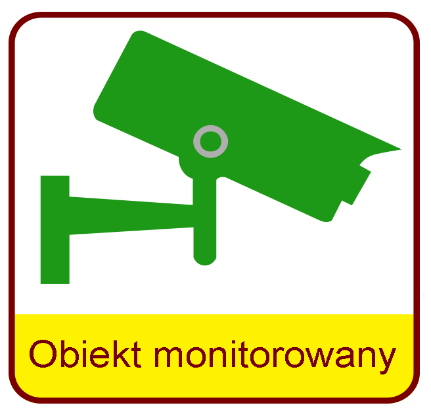 Klauzula informacyjna dla monitoringu wizyjnegoZgodnie z ogólnym rozporządzeniem o ochronie danych z dnia 27 kwietnia 2016 r. („RODO”) informuję, że:Administratorem danych osobowych jest Szkoła Podstawowa nr 15 im. Polskich Noblistów w Częstochowie  Z administratorem danych można skontaktować się poprzez:adres do korespondencji: ul. Wirażowa 8, 42-200 Częstochowa  numer telefonu  34 369-91-15adres e-mail: sp15@edukacja.czestochowa.plElektroniczną Skrzynkę Podawczą ePUAP     https://epuap.gov.pl/wps/portal/strefa-klienta/katalog-spraw/profil-urzedu/ZS2CZWAKontakt z Inspektorem Ochrony Danych możliwy jest za pośrednictwem poczty elektronicznej: iod.bfo@edukacja.czestochowa.pl lub telefonicznie pod numerem 34 370 63 14.Dane osobowe  pochodzące z monitoringu przetwarzane są na podstawie z  art. 108 a Ustawy z dnia 14 grudnia 2016 r. Prawo oświatowe oraz art. 222  ustawy z dnia 26 czerwca 1974 r. Kodeks pracy, zgodnie z art. 6 ust.1 lit. e  RODO w celu zapewnienia bezpieczeństwa uczniów i pracowników szkoły oraz ochrony mienia.Monitoring jest niezbędny do wykonania zadania realizowanego w interesie publicznym.Obszar monitoringu obejmuje pomieszczenia i teren wokół szkoły. Szczegółowe informacje na temat rozmieszczenia kamer dostępne są w sekretariacie szkoły.Dane z zapisu monitoringu wizyjnego mogą zostać udostępnione instytucjom, takim jak Policja, Sąd lub Prokuratura, a w uzasadnionych przypadkach rodzicom, pracownikom lub innym osobom obserwowanym. Zapisy z monitoringu przechowane są aż do nadpisania (w zależności od wielkości nagrań) maksymalnie do 14 dni.Osoba zarejestrowana przez system monitoringu ma prawo do: dostępu do swoich danych; usunięcia danych osobowych; sprzeciwu wobec przetwarzania danych; wniesienia skargi do Prezesa UODO (na adres Prezes Urzędu Ochrony Danych Osobowych, ul. Stawki 2, 00-193 Warszawa, tel. 22 531 03 00).Państwa dane osobowe nie będą przetwarzane w sposób zautomatyzowany i nie będą profilowane.